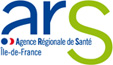 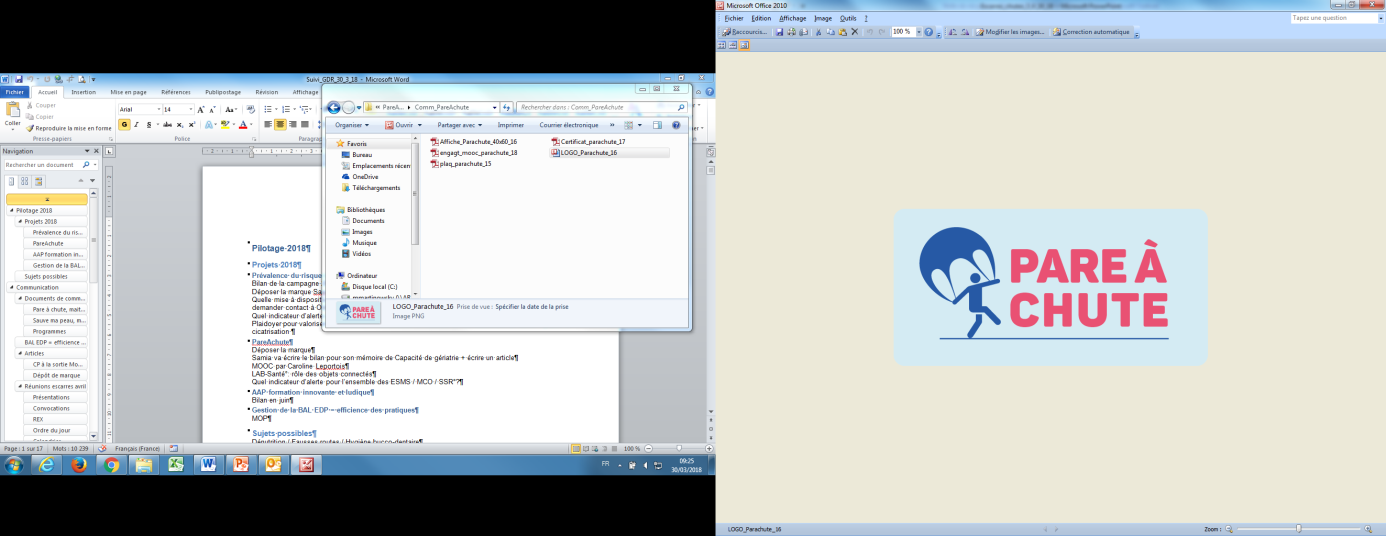 Charte d’engagement dans la démarche Pare à chutePersonne référente au sein de l’établissement pour la démarche Pare à chuteNOM et Prénom : Fonction :Téléphone :Adresse électronique :Composition de l’équipe projet pluri-professionnelle et pluridisciplinaire :Objectifs du projet : que pensez-vous améliorer ?Calendrier de la démarche Pare à chute (date de début, date de fin) :Unité(s) ou secteur(s) engagé(s) dans la démarche Pare à chute (préférer engager une seule unité pilote, maximum deux par établissement)EngagementNotre établissement s’engage dans une démarche pluridisciplinaire d’amélioration de la gestion du risque de chute et de blessures induites, pour diminuer le nombre de chutes graves.L’avancement de la démarche Pare à chute et ses résultats seront communiqués régulièrement auprès du personnel, des patients ou résidents et de leur entourage. Date :Nom de l’établissement ou du site :Pour le sanitaire, si Groupe Hospitalier : Nom du GH : NOMPrénomFonctionTéléphoneAdresse électronique UnitéActivitéNombre de placesPersonne relai de la démarche□ Prénom : □ NOM :□ Fonction :□ Téléphone :□ Adresse électronique :UnitéActivitéNombre de placesPersonne relai de la démarche□ Prénom : □ NOM :□ Fonction :□ Téléphone :□ Adresse électronique :Directeur généralReprésentant médicalReprésentant paramédicalReprésentant des usagersRéférent de la démarcheNOMPrénomAdresse électroniqueSignature 